Th 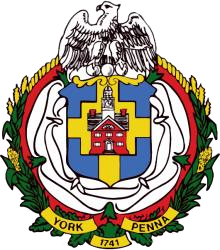 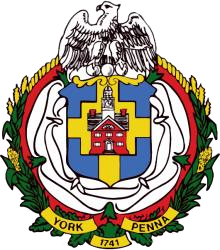 City of York Zoning Hearing Board Thursday, March 18, 2021 6:30 PM ZOOM Call to Order. Case 3-2021-Z-V/SE.  Darren and Patricia Johnson have filed an application for a special exception and variance for a rooming house located at 518 S. Queen St. in the UN1 Zoning District. 5. Adjournment  	Permits, Planning, & Zoning 	 	P: (717) 849-2280 